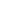 			  	Date: 06/01/2020 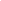 Name and Surname	: ………………………………………Student Number 		 : ………………………………………Q1) (30p)  What is MIMD ? Example a real-world application for MIMD architecture What is SIMD ? Example a real-world application for SIMD architecture What are  distributed memory and shared memory architectures? Example a project scenario which is suited for distributed memory (if your number is odd)Example a project scenario which is suited for shared memory (if your number is even)Q2) (40p)  Q4) (30p) Describe Foster’s methodology steps which are given below:Partitioning. Communication. Agglomeration or aggregation. Mapping. Apply this methodology for a matrix multiplication algorithm, i . For shared memory (if your number is even)ii . For distributed memory (if your number is odd)Bonus) (15p) Imagine giving you $ 100,000 if you pass this lesson (it really won't happen :))1. How would you develop a project with this money? What layers would your project consist of?2. What kind of benefits did you learn in this lesson bring to your project design?Q1(30p)Q2(40p)Q3(30p)Bonus(15p)Total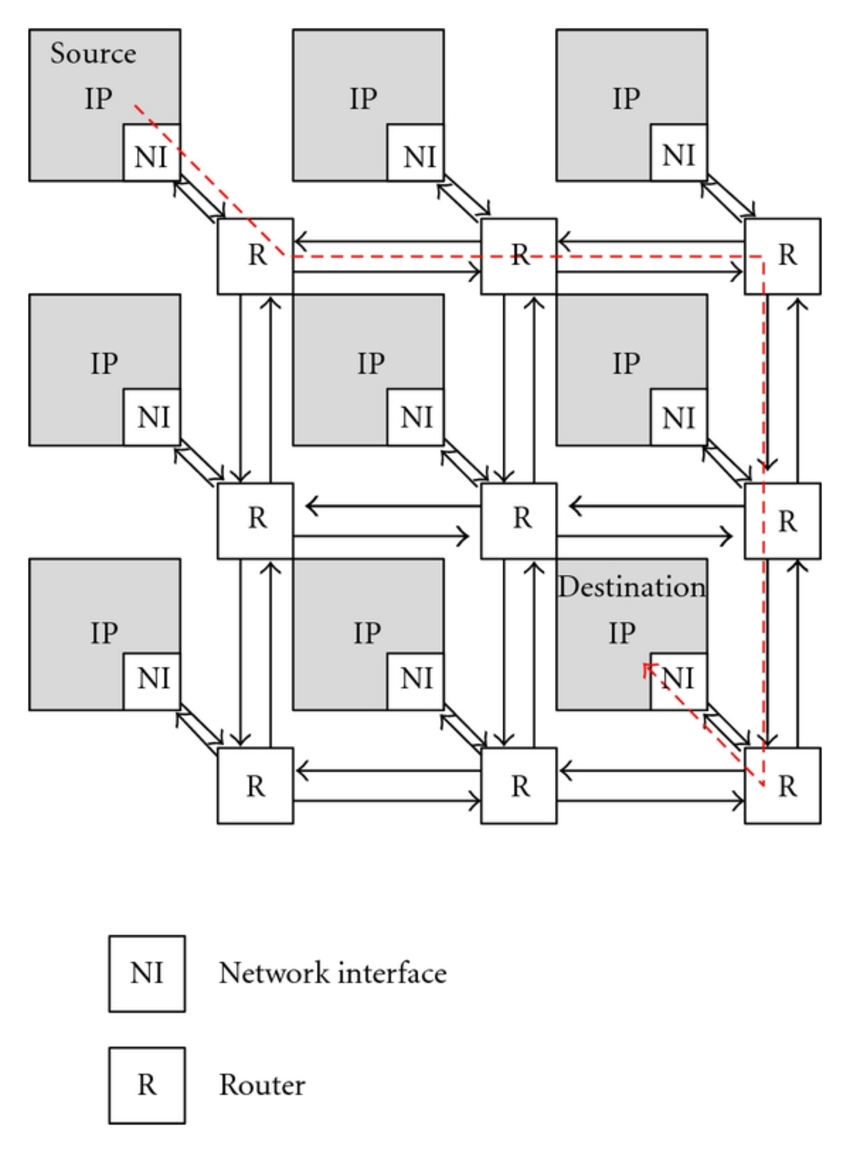 The left figure illustrates a direct network topology for a 9-computer architecture. Using message-driven structure for given architecturea. Develop a barrier algorithm (if your number is unique)b. Show that the barrier algorithm you have developed works in the same topology as 4x4 (if your number is unique)c. Develop an All-reduce algorithm (if your number is even)d. Show that the all-reduce algorithm you have developed works in the same topology as 4x4 (if your number is even)